İZMİR YÜKSEK TEKNOLOJİ ENSTİTÜSÜ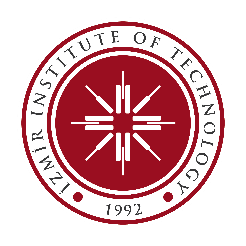 MÜHENDİSLİK FAKÜLTESİÇEVRE MÜHENDİSLİĞİ BÖLÜMÜSTAJ REHBERİSTAJ BİLGİLENDİRMEÇevre Mühendisliği öğrencileri 4. ve 6. yarıyıl sonlarında toplamda 40 iş günü sürecek iki adet staj yapmak ve edindikleri bilgileri içeren Staj Raporları hazırlamak durumundadırlar. Staj süresi staj başına 20 iş günüdür. Staj yapacak öğrencilerimiz aşağıdaki adımları izleyebilir.STAJ ÖNCESİBölüm Staj Yönergesi’ni okuyunuz.Stajınızı yapacağınız firmayı belirleyiniz.Bölüm staj websayfasından Staj Başvuru Formunu edininiz.Staj Başvuru Formunu üzerindeki staj başlama ve bitiş tarihlerini, firma yetkilisinin iletişim bilgilerini, yetkiliye danışarak doldurunuz ve kaşeletip imzalatınız. Firma bilgilerini içeren imzalı ve fotoğraflı Staj Başvuru Formunu Bölüm Staj Koordinatörüne onaylatınız.Staj Başvuru Formunun orjinal dökümanı Bölüm Staj Komisyonu’na imza karşılığı bırakınız.Firma yetkilileri tarafından talep edilmesi halinde Staj Koordinatörü tarafından onaylanmış Staj Başvuru Formunu e-posta yolu ile firmaya iletilebilir.STAJ SIRASINDAStaj süresince Staj Raporu’nu İngilizce olarak hazırlayınız.Hazırlanan Staj raporununu teknik olarak değerlendirmek ve firmanın gizliliğini korumak amacı ile işyeri amirine onaylatınız.Fotoğraflı Staj Değerlendirme Formunu staj raporunun önüne ekleyiniz.Staj Başarı Belgesi’ni işyeri amirinden kapalı zarf (imzalı ve kaşeli) içerisinde talep ediniz ve staj komisyonuna teslim edilmek üzere alınız.STAJ SONRASINDAStajı takip eden ilk dönemde ENV309 veya ENV409 dersine kaydolunuz.Staj yapılan yerden kapalı zarf içinde teslim alınan Staj Başarı Belgesi’ni dönem başında Staj Komisyonu’na teslim ediniz.Staj Raporu’nu, Fotoğraflı Staj Değerlendirme Formu ve Staj Değerlendirme Anketi ile birlikte ilan edilen son teslim tarihinden önce imza karşılığında Staj Komisyonu’na teslim ediniz.UYARI : EKSİK EVRAK İÇEREN STAJ BELGELERİ KABUL EDİLMEYECEKTİR.İZMİR INSTITUTE OF TECHNOLOGY FACULTY OF ENGINEERINGDEPARTMENT OF ENVIRONMENTAL ENGINEERINGINTERNSHIP MANUALINTERNSHIP INFORMATIONThe students in Environmental Engineering have to do two internships that will last 40 working days at the end of the 4th and 6th semesters and document their knowledge by writing an Internship Report. The internship duration is 20 working days for each of the internships. Internship students should follow the steps below.BEFORE THE INTERNSHIPPlease read the Department Internship DirectiveDetermine the company where you will do your internship.Get the Internship Application Form from the department internship website.Fill in the Internship Application Form, the start and end dates of the internship, the contact information of the company representative, in consultation with the authorized person, and have it stamped and signed.Have the signed and photographed Internship Application Form containing company information approved by the Department Internship Coordinator.Submit the signed Internship Application Form to the assistant in charge of the internship.The Internship Application Form approved by the Internship Coordinator can be sent to the company via e-mail if requested.DURING THE INTERNSHIPPrepare the Internship Report in English during the internship.Have the content of the internship report approved by the workplace supervisor to ensure the confidentiality of the company is not breached.Attach the Internship Evaluation Form with Photograph in front of the internship report.Request the Summer Practice Performance Report from the workplace supervisor in a sealed envelope and deliver it to the Internship Commission.DELIVERING THE INTERNSHIP DOCUMENTSRegister for the course ENV309 or ENV409 in the semester following the internship.Submit the Summer Practice Performance Report, which was received in a sealed envelope to the Internship Committee at the beginning of the semester.Submit the Internship Report with the Internship Evaluation Form and Student Internship Survey to the Internship Committee within the announced deadlines, with your signature approval.ATTENTION: INCOMPLETE INTERNSHIP DOCUMENTS WILL NOT BE ACCEPTED.İZMİR INSTITUTE OF TECHNOLOGYFaculty of EngineeringGülbahçe, Urla, İzmir, TurkeyTel: +90 232 750 6500 Fax: +90 232 750 6505STAJ DEĞERLENDİRME FORMU INTERNSHIP EVALUATION FORMÖğrencinin Adı‐Soyadı (Student’s Name and Surname)Sınıf ve No(Year and Student Number)Staj Yapılan Kurumun Adı ve Adresi(Name and Address of the Company)Staj Başlangıç ve Bitiş Tarihleri (Starting and Ending Dates of Practice)Raporun Sunulduğu Tarih (Report Date)Öğrencinin İmzası(Student’s Signature)Raporu İnceleyen Öğretim Üyesi(Faculty Member Grading the Report)Verilen Not(Grade)Tarih(Date)İmza(Signature):…………………………………………………..:…………………………………………………..:…………………………………………………..…………………………………………………...:…………………………………………………..:…………………………………………………..:…………………………………………………..:…………………………………………………..□Başarılı                        □Başarısız     (Satisfactory)	      (Unsatisfactory):………………………………………………….:………………………………………………….*Bu form staj raporunun ilk sayfasına eklenecektir. / This form needs to be attached to the first page of the Summer Practice Report.İZMİR YÜKSEK TEKNOLOJİ ENSTİTÜSÜİZMİR INSTITUTE OF TECHNOLOGYMühendislik Fakültesi / Faculty of EngineeringGülbahçe, Urla, İzmir, TurkeyTel: +90 232 750 6500 Fax: +90 232 750 6505Çevre Mühendisliği BölümüDepartment of Environmental EngineeringSTAJ BAŞARI BELGESİ / SUMMER PRACTICE PERFORMANCE REPORT1. Nüsha / 1st CopyGİZLİDİR / CONFIDENTIALÖğrencinin Adı‐Soyadı (Student’s Name and Surname)Sınıf ve No(Year and Student Number)Staj Yapılan Kurumun Adı ve Adresi(Name and Address of the Company)Staj Başlangıç ve Bitiş Tarihleri (Starting and Ending Dates of Practice):………………………………………………:………………………………………………:……………………………………………………………………………………………….:………………………………………………Bölümümüz zorunlu staj süresi her bir staj dönemi için 4 Hafta, 20 işgünüdürMinimum duration of summer practice is 4 weeks, 20 workdays per each summer practice term.NOTLAR / GRADES: A = Pekiyi / Excellent; B = İyi / Good; C = Orta / Fair; D = Zayıf / Poor; F = Başarısız / UnsatisfactoryNot: Bu formu doldurduktan sonra ilk nüshasının kapalı zarf içinde mühürlü olarak öğrenciye teslim edilmesi, ikinci nüshanın ise staj yapılan kurumda saklanması rica olunur.PS: After filling this form, please give the first copy in a sealed envelope to the student, and keep the second copy in your files.İZMİR YÜKSEK TEKNOLOJİ ENSTİTÜSÜİZMİR INSTITUTE OF TECHNOLOGYMühendislik Fakültesi / Faculty of EngineeringGülbahçe, Urla, İzmir, TurkeyTel: +90 232 750 6500 Fax: +90 232 750 6505Çevre Mühendisliği BölümüDepartment of Environmental EngineeringSTAJ BAŞARI BELGESİ / SUMMER PRACTICE PERFORMANCE REPORT2. Nüsha / 2nd CopyGİZLİDİR / CONFIDENTIALÖğrencinin Adı‐Soyadı (Student’s Name and Surname)Sınıf ve No(Year and Student Number)Kurumun Adı ve Adresi(Name and Address of the Company)Staj Başlayış ve Bitiş Tarihleri (Starting and Ending Dates of Practice):………………………………………………:………………………………………………:……………………………………………………………………………………………….:………………………………………………Bölümümüz zorunlu staj süresi her bir staj dönemi için 4 Hafta, 20 işgünüdürMinimum duration of summer practice is 4 weeks, 20 workdays per summer practice term.NOTLAR / GRADES: A = Pekiyi / Excellent; B = İyi / Good; C = Orta / Fair; D = Zayıf / Poor; F = Başarısız / UnsatisfactoryNot: Bu formu doldurduktan sonra lütfen ilk nüshasını kapalı zarf içinde mühürlü olarak öğrenciye teslim edilmesi, ikinci nüshanın ise staj yapılan kurumda saklanması rica olunur.PS: After filling this form, please give the first copy in a sealed envelope to the student, and keep the second copy in your files.Düşünceler / RemarksDevam NotuBaşarı Notu(Attendance Grade)(Performance Grade)Notlar / GradesYetkili Amirin Ünvanı, Adı, Soyadı /Title and Name of Supervisor:Mühür‐İmza / Official Stamp‐Signature:Tarih / Date:Düşünceler / RemarksDevam NotuBaşarı Notu(Attendance Grade)(Performance Grade)Notlar / GradesYetkili Amirin Ünvanı, Adı, Soyadı / Title and Name of Supervisor:Mühür‐İmza / Official Stamp‐Signature:Tarih / Date: